Law Enforcement Body Camera Task Force Drafting Subcommittee MeetingTuesday, February 15, 2022, 10:00 a.m. – 11:30 a.m.Virtually: Click here to join the meetingAGENDA WelcomeApproval of Meeting MinutesPublic CommentDraft Discussion  Adjournment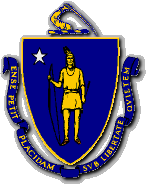 